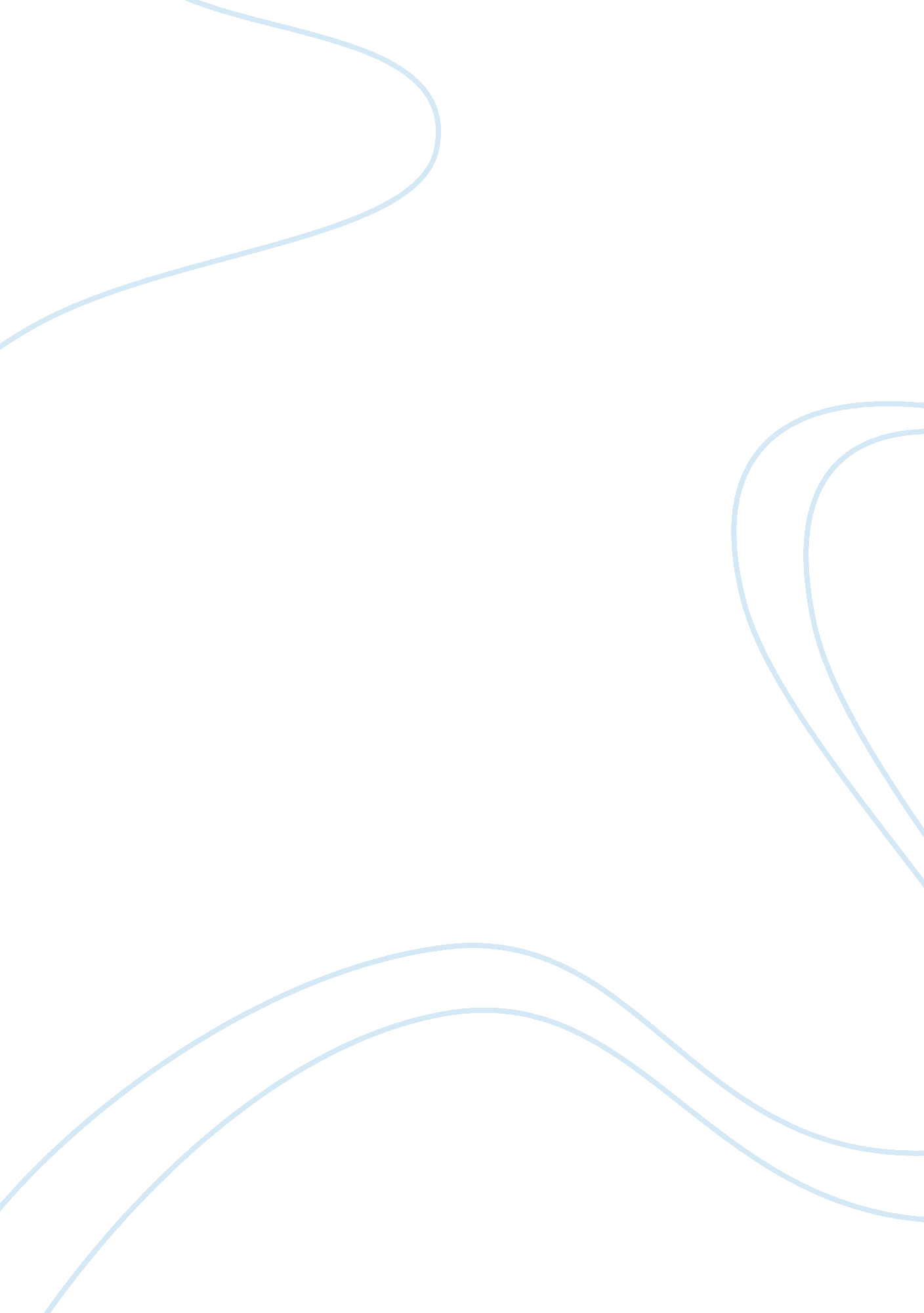 Amazon technologyTechnology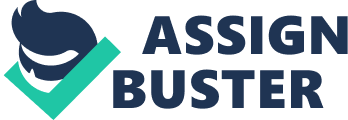 I have frequently used Amazon to find older books from an author I have just learned about, or to find a missing book in a series I am reading. 2. I believe that Amazon started out as a disruptive technology, and is now a sustaining technology. When Amazon first came out it was a disruptive technology, because nobody knew what to expect. People were use to going to a book store and browsing. Amazon made finding the book you were looking for easier. I know for myself I did not use Amazon until it had been out for a couple of years. I didn't have the need to purchase a book from an online vendor. I enjoyed walking around a book store, adding the back of the books, and finding new authors. I didn't want to give up that experience. I finally started using Amazon when I was looking for a book in a series that I had picked up. It was a prequel book, that I wanted to read. None of my local bookstores had the book, or were able to order it. While talking to a sales clerk they told me I should try Amazon. I was able to find the book I was looking for. I then became hooked on Amazon. I buy tons of stuff from Amazon now, this is what makes it a sustainable technology. They no longer Just sell books. I have gotten patio heater, pool toys, gifts, and food also from Amazon . 3. Personalization Is one of the main reasons why I am loyal to Amazon. I really enjoy the recommendations based off of my browsing history. Amazon recommends many products based on what I am buying, or looking at. Amazon recently released a new feature call Amazon local, that gives me specials on local deals. It feels like someone Is actually looking for deals, and products I would like. When you get an email from Amazon full of recommendations, It feels Like a friend Is sending you some products you would like. 4. Amazon Is both a business to business model, and a business to consumer model. When It comes to the BIB model Amazon sells many of their food Items In bulk for resale. I have a certain type of protein bar that I Like that I am not able to find anywhere around my house. With Amazon I am able to purchase a bulk quantity for myself. I know of many small convince stores that will get their shipments from Amazon. For the BIB Amazon has many products that are for consumers. I have used Amazon numerous mimes at Jobs I have worked at. At my last Job, I furnished a whole office bulling from Amazon. 5. Amazon really got Into the nimbleness with their Kindle applications. I am able to purchase games, movies, and books on my Kindle, anytime I have an Internet connection. I am also able to purchase Items, and have them sent to my Kindle. With the Kindle app I am able to read the books that are on my Kind from any device with the app on It. Amazon Technology By circumferences pool toys, gifts, and food also from Amazon . . Personalization is one of the main seasons why I am loyal to Amazon. I really enjoy the recommendations based off of my specials on local deals. It feels like someone is actually looking for deals, and products I would like. When you get an email from Amazon full of recommendations, it feels like a friend is sending you some products you would like. 4. Amazon is both a business to business model, and a business to consumer model. When it comes to the BIB model Amazon sells many of their food items in bulk for resale. I have a certain type of protein bar that I like that I am not able to find anywhere around my souse. With Amazon I am able to purchase a bulk quantity for myself. I know of many small convince stores that will get their shipments from Amazon. For the BIB times at Jobs I have worked at. At my last Job, I furnished a whole office building from Amazon. 5. Amazon really got into the minibuses with their Kindle applications. I am able to purchase games, movies, and books on my Kindle, anytime I have an internet connection. I am also able to purchase items, and have them sent to my Kindle. With the app on it. 